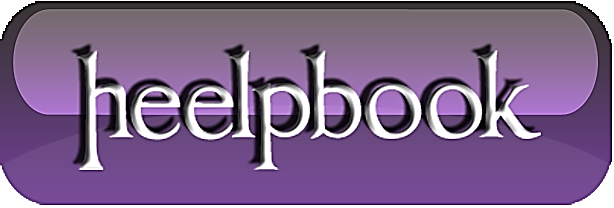 Windows 7 - Create Bootable Flash Disk and Install From USB Flash DiskHow to create Windows 7 bootable USB flash disk and install Windows 7 from USB so you don’t need to have a DVD Windows 7 installer? Well, This posting is just about how to do that. This procedure for installing Windows 7 from USB flash is is particularly useful for netbook owners and will save you a lot of headaches just in case you need to reinstall new Windows installation on your netbook or your laptop.Having a bootable flash disk is very important, especially if you are notebook users who do not have an internal CD ROM. Using a USB bootable to install an operating system (OS) not only makes installation faster, but also can store a very large installation file which is usually stored in the DVD.Installing the Windows 7 from USB is very easy. You can follow the step-by-step instruction below.Insert the flash disk with at least 4GB of space. You have to format it before you can use it as bootable flash disk. Open Command Prompt by clicking [Start] and type [CMD] in the search box and press [Enter]. The other Alternative is through the following command: Start> All Programs> Accessories> Command Prompt on right clicks and selects [Run as administrator]. When the Command Prompt window opens, enter the command / command: DiskPart then click [Enter], LIST DISK and click [Enter]. After you enter the LIST DISK command, it will show your USB drive disk numbers. In this step you must enter all the below commands one by one and press enter. SELECT DISK 1 then click [Enter], (number one is the appropriate number of flash disks you like the picture above) CLEAN then click [Enter], CREATE PRIMARY PARTITION and click [Enter], SELECT PARTITION 1 and then click [Enter], ACTIVE then click [Enter], FORMAT FS = NTFS then click [Enter], (please be patient because the format process will take only a few tens of minutes you type the next command) Assign and then click [Enter], EXIT then click [Enter], (Do not close the command prompt before the whole process is completed). Enter your Windows DVD in optical drive and note the drive letter of the optical drive and USB flash media disk. Back to command prompt and run the following command: D: CD BOOT and press [Enter], where “D” is the letter code of DVD drives. BOOT CD and press [Enter] then notice will appear a message window which is more or less as follows; BOOTSECT.EXE/NT60 H: (where “H” is the letter code of the flash disk drive) Now Copy the contents of Windows to a USB DVD.Done , you now have a a bootable Windows 7 USB disk. You can now use to install Windows 7 from USB on any computer equipped with a feature boot from USB (most motherboards now support this feature).